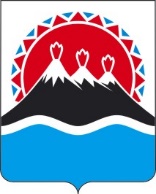 П О С Т А Н О В Л Е Н И ЕПРАВИТЕЛЬСТВАКАМЧАТСКОГО КРАЯ[Дата регистрации] № [Номер документа]г. Петропавловск-КамчатскийВ соответствии со статьей 78 Бюджетного кодекса Российской ФедерацииПРАВИТЕЛЬСТВО ПОСТАНОВЛЯЕТ: Внести в отдельные постановления Правительства Камчатского края изменения согласно приложению к настоящему постановлению. Настоящее постановление вступает в силу после дня его официального опубликования и распространяется на правоотношения, возникшие 
с 1 января 2023 года.[горизонтальный штамп подписи 1]Измененияв отдельные постановления Правительства Камчатского краяВнести в приложение к постановлению Правительства Камчатского края от 13.04.2022 № 173-П «Об утверждении Порядка предоставления субсидии предприятиям хлебопекарной промышленности Камчатского края на возмещение части затрат на производство и реализацию произведенных и реализованных хлеба и хлебобулочных изделий» изменение, изложив пункт 1 части 10 в следующей редакции:«1) участник отбора (получатель субсидии) не должен являться иностранным юридическим лицом, в том числе местом регистрации которого является государство или территория, включенные в утверждаемый Министерством финансов Российской Федерации перечень государств и территорий, используемых для промежуточного (офшорного) владения активами в Российской Федерации (далее – офшорная компания), а также российским юридическим лицом, в уставном (складочном) капитале которого доля прямого или косвенного (через третьих лиц) участия офшорных компаний в совокупности превышает 25 процентов (если иное не предусмотрено законодательством Российской Федерации). При расчете доли участия офшорных компаний в капитале российского юридического лица не учитывается прямое и (или) косвенное участие офшорных компаний в капитале публичного акционерного общества (в том числе со статусом международной компании), акции которого обращаются на организованных торгах в Российской Федерации, а также косвенное участие таких офшорных компаний в капитале других российских юридических лиц, реализованное через участие в капитале указанного публичного акционерного общества;».Внести в приложение к постановлению Правительства Камчатского края от 25.04.2022 № 206-П «Об утверждении Порядка предоставления субсидии на стимулирование приоритетных подотраслей агропромышленного комплекса в целях возмещения сельскохозяйственным товаропроизводителям, а также организациям и индивидуальным предпринимателям, осуществляющим производство, первичную и (или) последующую (промышленную) переработку сельскохозяйственной продукции, части затрат на обеспечение прироста объема молока сырого крупного рогатого скота, козьего и овечьего, переработанного на пищевую продукцию» изменение, изложив пункт 1 части 12 в следующей редакции:«1) участник отбора (получатель субсидии) не должен являться иностранным юридическим лицом, в том числе местом регистрации которого является государство или территория, включенные в утверждаемый Министерством финансов Российской Федерации перечень государств и территорий, используемых для промежуточного (офшорного) владения активами в Российской Федерации (далее – офшорная компания), а также российским юридическим лицом, в уставном (складочном) капитале которого доля прямого или косвенного (через третьих лиц) участия офшорных компаний в совокупности превышает 25 процентов (если иное не предусмотрено законодательством Российской Федерации). При расчете доли участия офшорных компаний в капитале российского юридического лица не учитывается прямое и (или) косвенное участие офшорных компаний в капитале публичного акционерного общества (в том числе со статусом международной компании), акции которого обращаются на организованных торгах в Российской Федерации, а также косвенное участие таких офшорных компаний в капитале других российских юридических лиц, реализованное через участие в капитале указанного публичного акционерного общества;».Внести в приложение к постановлению Правительства Камчатского края от 25.04.2022 № 207-П «Об утверждении Порядка предоставления субсидии на финансовое обеспечение затрат, связанных с увеличением закупочных цен на молоко коровье сырое, приобретаемое у сельскохозяйственных товаропроизводителей, в том числе личных подсобных хозяйств и субъектов малого и среднего предпринимательства» изменение, изложив пункт 1 части 10 в следующей редакции:«1) участник отбора (получатель субсидии) не должен являться иностранным юридическим лицом, в том числе местом регистрации которого является государство или территория, включенные в утверждаемый Министерством финансов Российской Федерации перечень государств и территорий, используемых для промежуточного (офшорного) владения активами в Российской Федерации (далее – офшорная компания), а также российским юридическим лицом, в уставном (складочном) капитале которого доля прямого или косвенного (через третьих лиц) участия офшорных компаний в совокупности превышает 25 процентов (если иное не предусмотрено законодательством Российской Федерации). При расчете доли участия офшорных компаний в капитале российского юридического лица не учитывается прямое и (или) косвенное участие офшорных компаний в капитале публичного акционерного общества (в том числе со статусом международной компании), акции которого обращаются на организованных торгах в Российской Федерации, а также косвенное участие таких офшорных компаний в капитале других российских юридических лиц, реализованное через участие в капитале указанного публичного акционерного общества;».Внести в приложение к постановлению Правительства Камчатского края от 25.04.2022 № 208-П «Об утверждении Порядка предоставления субсидий на финансовое обеспечение затрат, связанных с производством реализованного и (или) отгруженного на собственную переработку коровьего молока» изменение, изложив пункт 1 части 13 в следующей редакции:«1) участник отбора (получатель субсидии) не должен являться иностранным юридическим лицом, в том числе местом регистрации которого является государство или территория, включенные в утверждаемый Министерством финансов Российской Федерации перечень государств и территорий, используемых для промежуточного (офшорного) владения активами в Российской Федерации (далее – офшорная компания), а также российским юридическим лицом, в уставном (складочном) капитале которого доля прямого или косвенного (через третьих лиц) участия офшорных компаний в совокупности превышает 25 процентов (если иное не предусмотрено законодательством Российской Федерации). При расчете доли участия офшорных компаний в капитале российского юридического лица не учитывается прямое и (или) косвенное участие офшорных компаний в капитале публичного акционерного общества (в том числе со статусом международной компании), акции которого обращаются на организованных торгах в Российской Федерации, а также косвенное участие таких офшорных компаний в капитале других российских юридических лиц, реализованное через участие в капитале указанного публичного акционерного общества;».Внести в приложение к постановлению Правительства Камчатского края от 25.04.2022 № 209-П «Об утверждении Порядка предоставления субсидий из краевого бюджета сельскохозяйственным товаропроизводителям на возмещение части затрат, связанных с доставкой племенного инкубационного яйца» изменение, изложив пункт 1 части 10 в следующей редакции:«1) участник отбора (получатель субсидии) не должен являться иностранным юридическим лицом, в том числе местом регистрации которого является государство или территория, включенные в утверждаемый Министерством финансов Российской Федерации перечень государств и территорий, используемых для промежуточного (офшорного) владения активами в Российской Федерации (далее – офшорная компания), а также российским юридическим лицом, в уставном (складочном) капитале которого доля прямого или косвенного (через третьих лиц) участия офшорных компаний в совокупности превышает 25 процентов (если иное не предусмотрено законодательством Российской Федерации). При расчете доли участия офшорных компаний в капитале российского юридического лица не учитывается прямое и (или) косвенное участие офшорных компаний в капитале публичного акционерного общества (в том числе со статусом международной компании), акции которого обращаются на организованных торгах в Российской Федерации, а также косвенное участие таких офшорных компаний в капитале других российских юридических лиц, реализованное через участие в капитале указанного публичного акционерного общества;».Внести в приложение к постановлению Правительства Камчатского края от 04.05.2022 № 228-П «Об утверждении порядков предоставления субсидии на возмещение юридическим лицам и индивидуальным предпринимателям, осуществляющим производство хлеба, части транспортных расходов, связанных с доставкой муки для производства хлеба» изменение, изложив пункт 1 части 13 в следующей редакции:«1) участник отбора (получатель субсидии) не должен являться иностранным юридическим лицом, в том числе местом регистрации которого является государство или территория, включенные в утверждаемый Министерством финансов Российской Федерации перечень государств и территорий, используемых для промежуточного (офшорного) владения активами в Российской Федерации (далее – офшорная компания), а также российским юридическим лицом, в уставном (складочном) капитале которого доля прямого или косвенного (через третьих лиц) участия офшорных компаний в совокупности превышает 25 процентов (если иное не предусмотрено законодательством Российской Федерации). При расчете доли участия офшорных компаний в капитале российского юридического лица не учитывается прямое и (или) косвенное участие офшорных компаний в капитале публичного акционерного общества (в том числе со статусом международной компании), акции которого обращаются на организованных торгах в Российской Федерации, а также косвенное участие таких офшорных компаний в капитале других российских юридических лиц, реализованное через участие в капитале указанного публичного акционерного общества;».Внести в приложение к постановлению Правительства Камчатского края от 04.05.2022 № 238-П «Об утверждении Порядка предоставления субсидий на финансовое обеспечение затрат, связанных с производством и реализацией куриного яйца» изменение, изложив пункт 1 части 13 в следующей редакции:«1) участник отбора (получатель субсидии) не должен являться иностранным юридическим лицом, в том числе местом регистрации которого является государство или территория, включенные в утверждаемый Министерством финансов Российской Федерации перечень государств и территорий, используемых для промежуточного (офшорного) владения активами в Российской Федерации (далее – офшорная компания), а также российским юридическим лицом, в уставном (складочном) капитале которого доля прямого или косвенного (через третьих лиц) участия офшорных компаний в совокупности превышает 25 процентов (если иное не предусмотрено законодательством Российской Федерации). При расчете доли участия офшорных компаний в капитале российского юридического лица не учитывается прямое и (или) косвенное участие офшорных компаний в капитале публичного акционерного общества (в том числе со статусом международной компании), акции которого обращаются на организованных торгах в Российской Федерации, а также косвенное участие таких офшорных компаний в капитале других российских юридических лиц, реализованное через участие в капитале указанного публичного акционерного общества;».Внести в приложение к постановлению Правительства Камчатского края от 20.06.2022 № 330-П «Об утверждении Порядка предоставления субсидий на финансовое обеспечение затрат, связанных с производством реализованного и (или) отгруженного на собственную переработку мяса свиней» изменение, изложив пункт 1 части 13 в следующей редакции:«1) участник отбора (получатель субсидии) не должен являться иностранным юридическим лицом, в том числе местом регистрации которого является государство или территория, включенные в утверждаемый Министерством финансов Российской Федерации перечень государств и территорий, используемых для промежуточного (офшорного) владения активами в Российской Федерации (далее – офшорная компания), а также российским юридическим лицом, в уставном (складочном) капитале которого доля прямого или косвенного (через третьих лиц) участия офшорных компаний в совокупности превышает 25 процентов (если иное не предусмотрено законодательством Российской Федерации). При расчете доли участия офшорных компаний в капитале российского юридического лица не учитывается прямое и (или) косвенное участие офшорных компаний в капитале публичного акционерного общества (в том числе со статусом международной компании), акции которого обращаются на организованных торгах в Российской Федерации, а также косвенное участие таких офшорных компаний в капитале других российских юридических лиц, реализованное через участие в капитале указанного публичного акционерного общества;».Внести в приложение к постановлению Правительства Камчатского края от 30.12.2022 № 765-П «Об утверждении Порядка предоставления сельскохозяйственным товаропроизводителям субсидии на возмещение части затрат по отдельным подотраслям растениеводства и животноводства на поддержку племенного животноводства» изменение, изложив пункт 1 части 13 в следующей редакции:«1) участник отбора (получатель субсидии) не должен являться иностранным юридическим лицом, в том числе местом регистрации которого является государство или территория, включенные в утверждаемый Министерством финансов Российской Федерации перечень государств и территорий, используемых для промежуточного (офшорного) владения активами в Российской Федерации (далее – офшорная компания), а также российским юридическим лицом, в уставном (складочном) капитале которого доля прямого или косвенного (через третьих лиц) участия офшорных компаний в совокупности превышает 25 процентов (если иное не предусмотрено законодательством Российской Федерации). При расчете доли участия офшорных компаний в капитале российского юридического лица не учитывается прямое и (или) косвенное участие офшорных компаний в капитале публичного акционерного общества (в том числе со статусом международной компании), акции которого обращаются на организованных торгах в Российской Федерации, а также косвенное участие таких офшорных компаний в капитале других российских юридических лиц, реализованное через участие в капитале указанного публичного акционерного общества;».Внести в приложение к постановлению Правительства Камчатского края от 30.12.2022 № 766-П «Об утверждении Порядка предоставления субсидий на финансовое обеспечение части затрат на поддержку собственного производства молока» изменение, изложив пункт 1 части 13 в следующей редакции:«1) участник отбора (получатель субсидии) не должен являться иностранным юридическим лицом, в том числе местом регистрации которого является государство или территория, включенные в утверждаемый Министерством финансов Российской Федерации перечень государств и территорий, используемых для промежуточного (офшорного) владения активами в Российской Федерации (далее – офшорная компания), а также российским юридическим лицом, в уставном (складочном) капитале которого доля прямого или косвенного (через третьих лиц) участия офшорных компаний в совокупности превышает 25 процентов (если иное не предусмотрено законодательством Российской Федерации). При расчете доли участия офшорных компаний в капитале российского юридического лица не учитывается прямое и (или) косвенное участие офшорных компаний в капитале публичного акционерного общества (в том числе со статусом международной компании), акции которого обращаются на организованных торгах в Российской Федерации, а также косвенное участие таких офшорных компаний в капитале других российских юридических лиц, реализованное через участие в капитале указанного публичного акционерного общества;». Внести в приложение к постановлению Правительства Камчатского края от 30.12.2022 № 769-П «Об утверждении Порядка предоставления субсидии на возмещение части затрат на уплату процентов по инвестиционным кредитам (займам) в агропромышленном комплексе» изменение, изложив пункт 1 части 13 в следующей редакции:«1) участник отбора (получатель субсидии) не должен являться иностранным юридическим лицом, в том числе местом регистрации которого является государство или территория, включенные в утверждаемый Министерством финансов Российской Федерации перечень государств и территорий, используемых для промежуточного (офшорного) владения активами в Российской Федерации (далее – офшорная компания), а также российским юридическим лицом, в уставном (складочном) капитале которого доля прямого или косвенного (через третьих лиц) участия офшорных компаний в совокупности превышает 25 процентов (если иное не предусмотрено законодательством Российской Федерации). При расчете доли участия офшорных компаний в капитале российского юридического лица не учитывается прямое и (или) косвенное участие офшорных компаний в капитале публичного акционерного общества (в том числе со статусом международной компании), акции которого обращаются на организованных торгах в Российской Федерации, а также косвенное участие таких офшорных компаний в капитале других российских юридических лиц, реализованное через участие в капитале указанного публичного акционерного общества;».Внести в приложение к постановлению Правительства Камчатского края от 30.12.2022 № 770-П «Об утверждении Порядка предоставления субсидий крестьянским (фермерским) хозяйствам и гражданам, ведущим личное подсобное хозяйство на возмещение части затрат, связанных с убоем сельскохозяйственных животных в специализированном месте убоя животных» изменение, изложив пункт 1 части 13 в следующей редакции:«1) участник отбора (получатель субсидии) не должен являться иностранным юридическим лицом, в том числе местом регистрации которого является государство или территория, включенные в утверждаемый Министерством финансов Российской Федерации перечень государств и территорий, используемых для промежуточного (офшорного) владения активами в Российской Федерации (далее – офшорная компания), а также российским юридическим лицом, в уставном (складочном) капитале которого доля прямого или косвенного (через третьих лиц) участия офшорных компаний в совокупности превышает 25 процентов (если иное не предусмотрено законодательством Российской Федерации). При расчете доли участия офшорных компаний в капитале российского юридического лица не учитывается прямое и (или) косвенное участие офшорных компаний в капитале публичного акционерного общества (в том числе со статусом международной компании), акции которого обращаются на организованных торгах в Российской Федерации, а также косвенное участие таких офшорных компаний в капитале других российских юридических лиц, реализованное через участие в капитале указанного публичного акционерного общества;».Внести в приложение к постановлению Правительства Камчатского края от 30.12.2022 № 772-П «Об утверждении Порядка предоставления субсидий на возмещение части затрат, понесенных при производстве и реализации охлажденного мяса птицы» изменение, изложив пункт 1 части 13 в следующей редакции:«1) участник отбора (получатель субсидии) не должен являться иностранным юридическим лицом, в том числе местом регистрации которого является государство или территория, включенные в утверждаемый Министерством финансов Российской Федерации перечень государств и территорий, используемых для промежуточного (офшорного) владения активами в Российской Федерации (далее – офшорная компания), а также российским юридическим лицом, в уставном (складочном) капитале которого доля прямого или косвенного (через третьих лиц) участия офшорных компаний в совокупности превышает 25 процентов (если иное не предусмотрено законодательством Российской Федерации). При расчете доли участия офшорных компаний в капитале российского юридического лица не учитывается прямое и (или) косвенное участие офшорных компаний в капитале публичного акционерного общества (в том числе со статусом международной компании), акции которого обращаются на организованных торгах в Российской Федерации, а также косвенное участие таких офшорных компаний в капитале других российских юридических лиц, реализованное через участие в капитале указанного публичного акционерного общества;».Внести в приложение к постановлению Правительства Камчатского края от 30.12.2022 № 773-П «Об утверждении Порядка предоставления субсидии предприятиям, осуществляющим деятельность в сфере пищевой и перерабатывающей промышленности, на возмещение части затрат, связанных с производством и реализацией хлеба и хлебобулочных изделий (за исключением кондитерских)» изменение, изложив пункт 1 части 13 в следующей редакции:«1) участник отбора (получатель субсидии) не должен являться иностранным юридическим лицом, в том числе местом регистрации которого является государство или территория, включенные в утверждаемый Министерством финансов Российской Федерации перечень государств и территорий, используемых для промежуточного (офшорного) владения активами в Российской Федерации (далее – офшорная компания), а также российским юридическим лицом, в уставном (складочном) капитале которого доля прямого или косвенного (через третьих лиц) участия офшорных компаний в совокупности превышает 25 процентов (если иное не предусмотрено законодательством Российской Федерации). При расчете доли участия офшорных компаний в капитале российского юридического лица не учитывается прямое и (или) косвенное участие офшорных компаний в капитале публичного акционерного общества (в том числе со статусом международной компании), акции которого обращаются на организованных торгах в Российской Федерации, а также косвенное участие таких офшорных компаний в капитале других российских юридических лиц, реализованное через участие в капитале указанного публичного акционерного общества;».Внести в приложение к постановлению Правительства Камчатского края от 30.12.2022 № 775-П «Об утверждении Порядка предоставления субсидии из краевого бюджета предприятиям комбикормовой промышленности на возмещение части затрат, связанных с обеспечением сельскохозяйственных товаропроизводителей концентрированными кормами для крупного рогатого скота молочного направления» изменение, изложив пункт 1 части 13 в следующей редакции:«1) участник отбора (получатель субсидии) не должен являться иностранным юридическим лицом, в том числе местом регистрации которого является государство или территория, включенные в утверждаемый Министерством финансов Российской Федерации перечень государств и территорий, используемых для промежуточного (офшорного) владения активами в Российской Федерации (далее – офшорная компания), а также российским юридическим лицом, в уставном (складочном) капитале которого доля прямого или косвенного (через третьих лиц) участия офшорных компаний в совокупности превышает 25 процентов (если иное не предусмотрено законодательством Российской Федерации). При расчете доли участия офшорных компаний в капитале российского юридического лица не учитывается прямое и (или) косвенное участие офшорных компаний в капитале публичного акционерного общества (в том числе со статусом международной компании), акции которого обращаются на организованных торгах в Российской Федерации, а также косвенное участие таких офшорных компаний в капитале других российских юридических лиц, реализованное через участие в капитале указанного публичного акционерного общества;».Внести в приложение к постановлению Правительства Камчатского края от 30.12.2022 № 776-П «Об утверждении Порядка предоставления субсидии из краевого бюджета предприятиям, осуществляющим деятельность в сфере пищевой и перерабатывающей промышленности, на возмещение части затрат, связанных с переработкой молока, производством и реализацией молочной продукции» изменение, изложив пункт 1 части 13 в следующей редакции:«1) участник отбора (получатель субсидии) не должен являться иностранным юридическим лицом, в том числе местом регистрации которого является государство или территория, включенные в утверждаемый Министерством финансов Российской Федерации перечень государств и территорий, используемых для промежуточного (офшорного) владения активами в Российской Федерации (далее – офшорная компания), а также российским юридическим лицом, в уставном (складочном) капитале которого доля прямого или косвенного (через третьих лиц) участия офшорных компаний в совокупности превышает 25 процентов (если иное не предусмотрено законодательством Российской Федерации). При расчете доли участия офшорных компаний в капитале российского юридического лица не учитывается прямое и (или) косвенное участие офшорных компаний в капитале публичного акционерного общества (в том числе со статусом международной компании), акции которого обращаются на организованных торгах в Российской Федерации, а также косвенное участие таких офшорных компаний в капитале других российских юридических лиц, реализованное через участие в капитале указанного публичного акционерного общества;».Внести в приложение к постановлению Правительства Камчатского края от 30.12.2022 № 777-П «Об утверждении Порядка предоставления субсидий на финансовое обеспечение части затрат, связанных с производством и реализацией охлажденного мяса птицы» изменение, изложив пункт 1 части 13 в следующей редакции:«1) участник отбора (получатель субсидии) не должен являться иностранным юридическим лицом, в том числе местом регистрации которого является государство или территория, включенные в утверждаемый Министерством финансов Российской Федерации перечень государств и территорий, используемых для промежуточного (офшорного) владения активами в Российской Федерации (далее – офшорная компания), а также российским юридическим лицом, в уставном (складочном) капитале которого доля прямого или косвенного (через третьих лиц) участия офшорных компаний в совокупности превышает 25 процентов (если иное не предусмотрено законодательством Российской Федерации). При расчете доли участия офшорных компаний в капитале российского юридического лица не учитывается прямое и (или) косвенное участие офшорных компаний в капитале публичного акционерного общества (в том числе со статусом международной компании), акции которого обращаются на организованных торгах в Российской Федерации, а также косвенное участие таких офшорных компаний в капитале других российских юридических лиц, реализованное через участие в капитале указанного публичного акционерного общества;».Внести в приложение к постановлению Правительства Камчатского края от 30.12.2022 № 778-П «Об утверждении Порядка предоставления субсидии из краевого бюджета предприятиям, осуществляющим деятельность в сфере пищевой и перерабатывающей промышленности, на возмещение части затрат, связанных с производством и реализацией безалкогольных напитков и воды» изменение, изложив пункт 1 части 13 в следующей редакции:«1) участник отбора (получатель субсидии) не должен являться иностранным юридическим лицом, в том числе местом регистрации которого является государство или территория, включенные в утверждаемый Министерством финансов Российской Федерации перечень государств и территорий, используемых для промежуточного (офшорного) владения активами в Российской Федерации (далее – офшорная компания), а также российским юридическим лицом, в уставном (складочном) капитале которого доля прямого или косвенного (через третьих лиц) участия офшорных компаний в совокупности превышает 25 процентов (если иное не предусмотрено законодательством Российской Федерации). При расчете доли участия офшорных компаний в капитале российского юридического лица не учитывается прямое и (или) косвенное участие офшорных компаний в капитале публичного акционерного общества (в том числе со статусом международной компании), акции которого обращаются на организованных торгах в Российской Федерации, а также косвенное участие таких офшорных компаний в капитале других российских юридических лиц, реализованное через участие в капитале указанного публичного акционерного общества;»О внесении изменений в отдельные постановления Правительства Камчатского края Председателя Правительства Камчатского краяС.В. НехаевПриложение к постановлению Правительства Камчатского края[Дата регистрации] № [Номер документа]